MARTINE KRAFT DUOTilbake med konsert på Klopptjern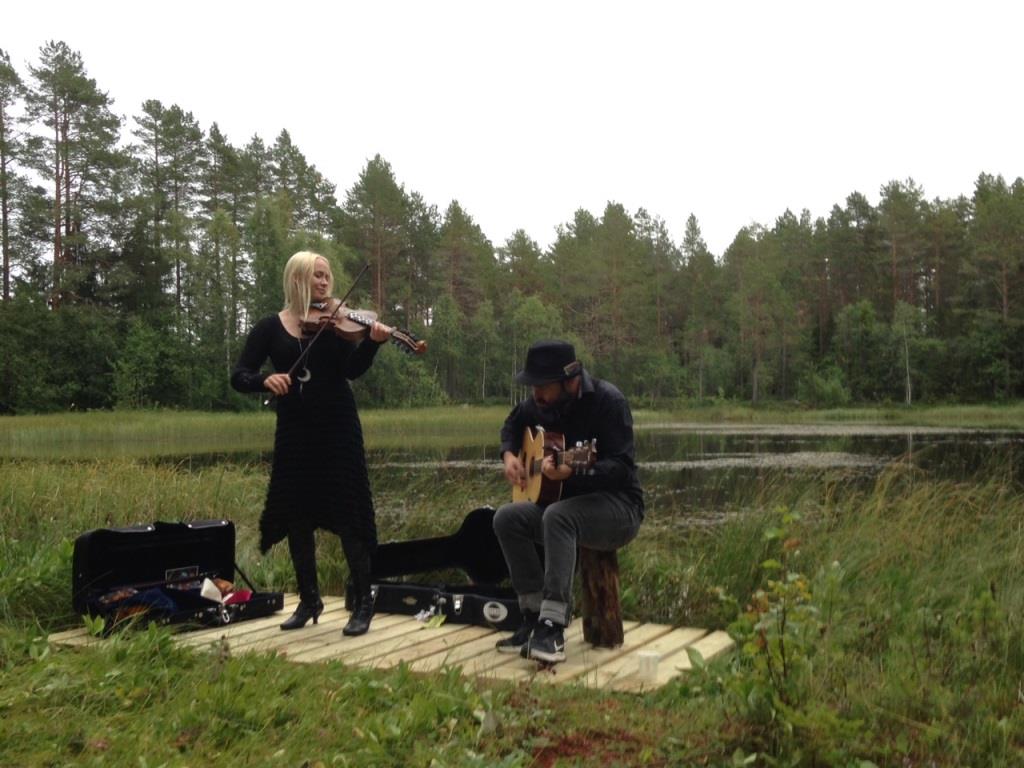 Onsdag 25. august 2021Vi går fra SI Reinsvoll kl. 17.30, rømmegrøt med godt tilbehør kl. 18.00 og konsert kl. 18.30. Arrangementet er gratis og alkoholfritt og blir gjennomført etter gjeldende smittevernregler.  VELKOMMEN! Gi beskjed om du kommer: 
mona.hauger.kjelsberg@sykehuset-innlandet.no 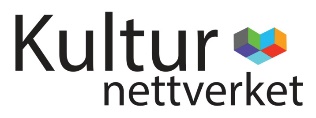 